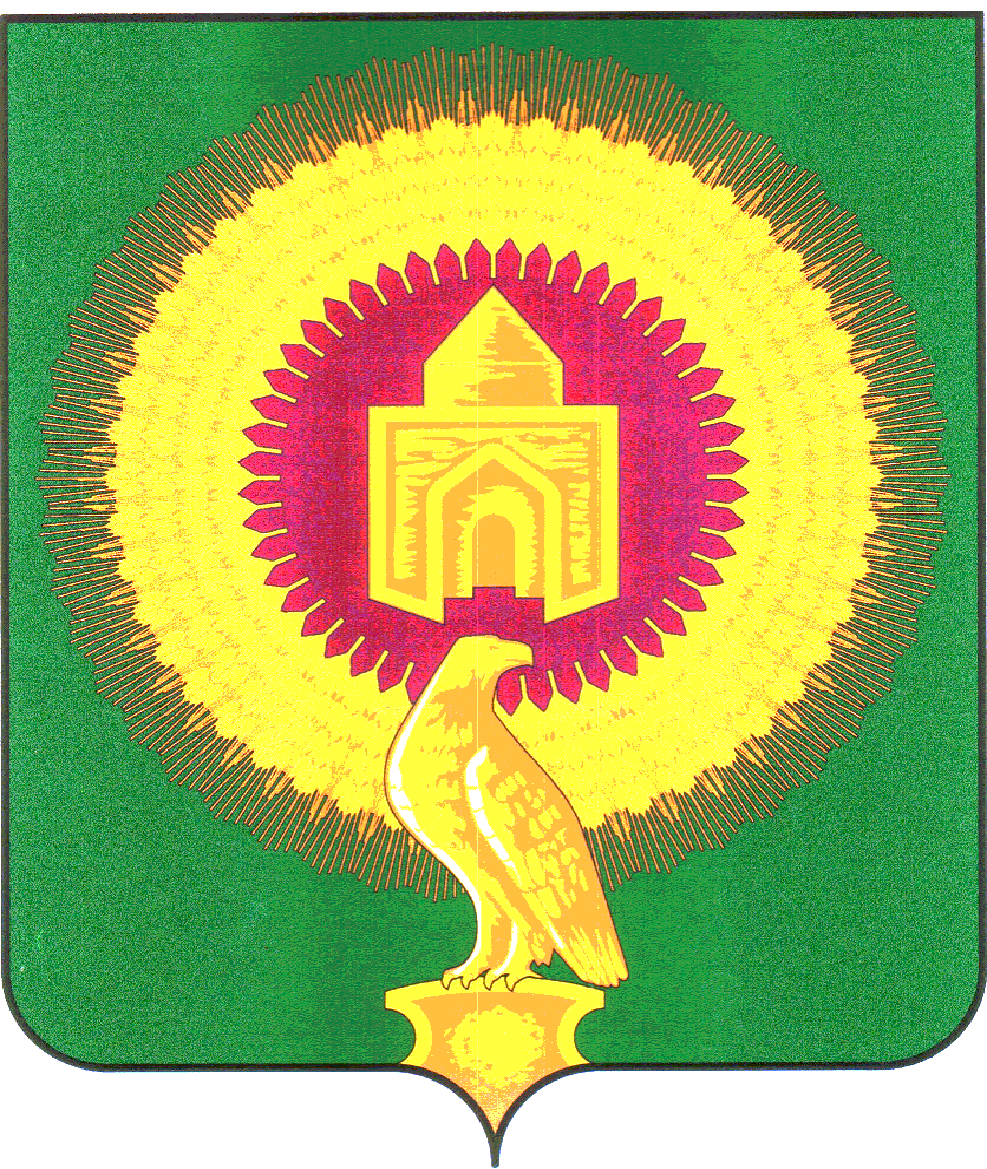 Администрация  Кулевчинского сельского поселения Варненского муниципального района Челябинской области                                                              ПОСТАНОВЛЕНИЕот "21_"декабря __ .    № 91                                                                                                       О  внесении измененийв Административный регламент попредоставлению муниципальной услуги«Присвоение адресов объектам недвижимости»В  соответствии с  Федеральным законом от 27.07.2010 № 210-ФЗ «Об организации предоставления государственных и муниципальных услуг», Постановлением Администрации Варненского муниципального района «О Порядке разработки и утверждения административных регламентов предоставления муниципальных услуг на территории Варненского муниципального района Челябинской области» от 30 декабря 2010 года № 1192, Постановлением Администрации Кулевчинского сельского поселения «О Порядке разработки и утверждения административных регламентов предоставления муниципальных услуг на территории Кулевчинского сельского поселения» от 30 декабря 2010 года № 95, Уставом Кулевчинского сельского поселения администрация Кулевчинского сельского поселения     ПОСТАНОВЛЯЕТ:1.Внести изменения в Административный регламент по предоставлению муниципальной услуги «Присвоение адресов объектам недвижимости», утвержденный Постановлением от 08.10.2018 года № 59:В пункт 48 добавить:к) требование у заявителя документов или информации либо осуществления действий, представление или осуществление которых не предусмотрено нормативными правовыми актами Российской Федерации, нормативными правовыми актами субъектов Российской Федерации, муниципальными правовыми актами для предоставления государственной или муниципальной услуги;л) требование у заявителя при предоставлении государственной или муниципальной услуги документов или информации, отсутствие и (или) недостоверность которых не указывались при первоначальном отказе в приеме документов, необходимых для предоставления государственной или муниципальной услуги, либо в предоставлении государственной или муниципальной услуги, за исключением случаев, предусмотренных пунктом 4 части 1 статьи 7 настоящего Федерального закона. В указанном случае досудебное (внесудебное) обжалование заявителем решений и действий (бездействия) многофункционального центра, работника многофункционального центра возможно в случае, если на многофункциональный центр, решения и действия (бездействие) которого обжалуются, возложена функция по предоставлению соответствующих государственных или муниципальных услуг в полном объеме в порядке, определенном частью 1.3 статьи 16 настоящего Федерального закона.(п. 10 введен Федеральным законом от 19.07.2018 N 204-ФЗ)60. В случае признания жалобы подлежащей удовлетворению в ответе заявителю, указанном в части 8 настоящей статьи, дается информация о действиях, осуществляемых органом, предоставляющим государственную услугу, органом, предоставляющим муниципальную услугу, многофункциональным центром либо организацией, предусмотренной частью 1.1 статьи 16 настоящего Федерального закона, в целях незамедлительного устранения выявленных нарушений при оказании государственной или муниципальной услуги, а также приносятся извинения за доставленные неудобства и указывается информация о дальнейших действиях, которые необходимо совершить заявителю в целях получения государственной или муниципальной услуги.(часть 8.1 введена Федеральным законом от 19.07.2018 N 204-ФЗ)61. В случае признания жалобы не подлежащей удовлетворению в ответе заявителю, указанном в части 8 настоящей статьи, даются аргументированные разъяснения о причинах принятого решения, а также информация о порядке обжалования принятого решения.(часть 8.2 введена Федеральным законом от 19.07.2018 N 204-ФЗ)2.Контроль за исполнением настоящего постановления оставляю за собой. 3.Опубликовать настоящее постановление на официальном сайте администрации Кулевчинского сельского поселения Варненского муниципального района Челябинской области.4.Настоящее постановление вступает в силу со дня опубликования на сайте администрации.                                                                                                               Глава Кулевчинского  сельского поселения:                                   В.В.Мельников